ONDERDELEN SMARTPHONE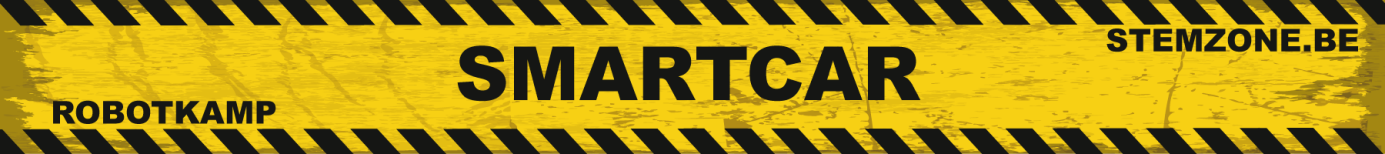 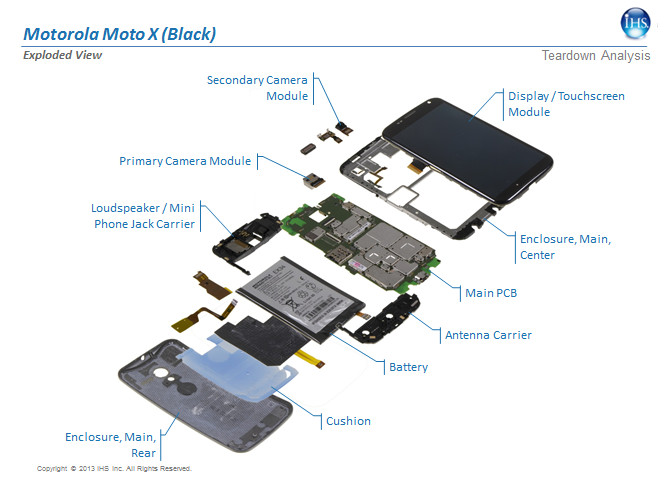 